Data 24.06.2020Imię i nazwisko nauczycielaAnna MikuśTemat zajęćPodsumowanie całorocznej pracyCel lekcji- analiza przerobionego materiału.Przebieg lekcji
Dzień dobry, podczas dzisiejszych zajęć krótko podsumujemy zrealizowany materiał w klasie siódmej. Proszę, zapisz temat i cel lekcji. Najważniejsze ogólne informacje – sprawdź, czy potrafisz odpowiedzieć 
na wybrane pytania z całego przerobionego materiału:Czym zajmują się takie dziedziny biologii, jak: cytologia, histologia, genetyka, ekologia, botanika, mikrobiologia?Na czym polega metoda naukowa?Ja zbudowane są komórki: roślinna, zwierzęca, bakteryjna, grzybowa?Jakie wyróżniamy tkanki zwierzęce?Jakie wyróżniamy układy narządów?Jakie są wytwory naskórka?Jaka jest budowa stawu?Jakie są rodzaje mięśni?Czym jest osteoporoza?Jakie związki są zbudowane z aminokwasów?Które białka są niepełnowartościowe?Jakie znaczenie ma witamina B12?Jakie pierwiastki zaliczamy do makroelementów?Ile i jakie mamy rodzaje zębów?Czego dotyczy BMI?Ile mamy leukocytów w 1 mm³ krwi?Czym zajmują się limfocyty B i T?Czym jest konflikt serologiczny?Jak jest zbudowane serce?Gdzie zachodzi oddychanie komórkowe?Czym jest nefron?Na czym polega antagonistyczne działanie hormonów, np. insuliny 
i glukagonu?Jak sobie radzić ze stresem?Gdzie powstaje obraz w oku?Co należy do pierwszorzędowych cech płciowych?Co oznaczają skróty: HPV, HIV, HBV, WZW B, AIDS?Czym jest homeostaza?Jaki jest wpływ używek na zdrowie człowieka?Jakie choroby zaliczamy do cywilizacyjnych.Gdzie się znajdują i jaką rolę pełnią kanały półkoliste?Ewaluacja (informacja zwrotna)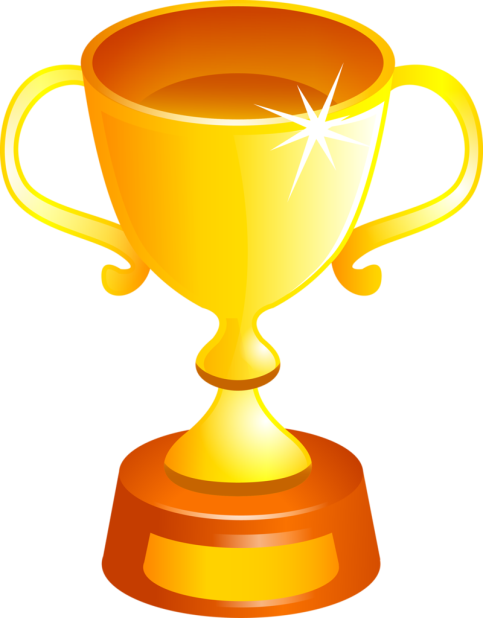 Dzisiejsza lekcja jest ostatnią w tym roku szkolnym. Nadszedł czas 
na podsumowanie naszej wspólnej pracy. Doceniam Wasze starania i dziękuję za wszystkie przesłane prace. Wiem, że nie było łatwo, ale daliście radę. Brawo!Życzę Wam miłych, udanych wakacji. Do zobaczenia w przyszłym roku szkolnym!UWAGI Czas na wykonanie zadań: 24.06.2020 – 24.06.2020      Życzę miłej pracy!